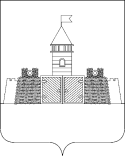 УПРАВЛЕНИЕ ОБРАЗОВАНИЯ И МОЛОДЕЖНОЙ ПОЛИТИКИ  АДМИНИСТРАЦИИ МУНИЦИПАЛЬНОГО ОБРАЗОВАНИЯ АБИНСКИЙ РАЙОН    П Р И К А Зот 10.12.2019 года                                                                     № 1241г. Абинск О проведении конкурса на лучшую организацию преподавания шахмат в  государственных и муниципальных  образовательных организациях  Краснодарского края в 2019/2020  учебном годуВо исполнение Положения Министерства образования, науки и молодежной политики Краснодарского края, КОО Федерации шахмат Краснодарского края   «О конкурсе на лучшую организацию проведения шахмат в государственных и муниципальных образовательных организациях Краснодарского края в 2019/2020  учебном году»  управление  образования  и молодежной политики администрации  муниципального образования  Абинский  район     п р и к а з ы в а е т:1. Утвердить план мероприятий по реализации проекта «Шахматы в школе» в 2019-2020 учебном году (далее – План).2. Директорам  общеобразовательных организаций:-  организовать исполнение  Плана.  -  обеспечить участие в краевом   конкурсе  в соответствии с положением  «О конкурсе на лучшую организацию преподавания шахмат в  государственных и муниципальных  образовательных организациях  Краснодарского края в 2019/2020  учебном году» (далее – Конкурс);- направить заявки (подписанные руководителем образовательной организации с печатью организации) для участия в Конкурсе  до 10 декабря 2019 года по электронной почте: f.chess.kk@gmail.com  с последующей почтовой отправкой по адресу: 352910, г. Армавир, пос. ВИМ-2, ул. Полевая, д.15. (Приложение  № 2).Заявка должна быть выполнена как на бумажном, так и электронном носителях и включать в себя следующие документы:- учебный план, утвержденный руководителем образовательной организации (в части проведения занятий по шахматам – уроки или факультативы);- расписание занятий, утвержденное руководителем образовательной организации;- календарный план школьных физкультурно-спортивных и учебных мероприятий по шахматам на 2019-2020 учебный год;- расписание занятий по шахматам; - информацию о подаче заявок для участия в Конкурсе предоставить в МБУ ДО «Дом детского творчества» 10 декабря 2019 года на электронный адрес info@ddt-abinsk.ru (Толмачева).3. Отчеты по результатам преподавания шахмат предоставляются на проверку на  бумажном носителе  до  20 апреля 2020 года  в МБУ ДО «Дом детского творчества»,  до 25 апреля 2020 года по электронной почте: chess.kk@gmail.com с последующей почтовой отправкой по адресу: 352910,      г. Армавир, пос. ВИМ-2, ул. Полевая, д. 15. (Приложение  № 3).	4. Контроль  исполнения приказа возложить на заместителя начальника управления образования и молодежной политики муниципального образования Абинский район Марукян Е.Г.Начальник управления                                                                 С.Н. Филипская                                                                                                 ПРИЛОЖЕНИЕ  № 1УТВЕРЖДЕНприказом  управления образования и молодежной политикиадминистрации муниципальногообразования   Абинский район от  10.12.2019  года №  1241                                               ПЛАН мероприятий  по реализации проекта «Шахматы в школе» в 2019-2020 учебном году Районные  спортивные  мероприятия Краевых физкультурно-спортивные и учебные мероприятияНачальник управления                                                                 С.Н. ФилипскаяЗаявкана участие в конкурсе на лучшую организацию преподавания шахмат в государственных и муниципальных образовательных организациях Краснодарского края  в 2019-2020 уч.г. ДатаПодписьм.п.С условиями Конкурса согласен _______________________________№МероприятиеСроки проведенияКоличество участниковПримечание1Организация мероприятия в рамках проекта «Шахматы в школе»Ноябрь 2019 г.Не ограниченоУказать день недели, время проведения2Турнир чемпионов школы – школьный этап Всероссийского соревнования «Белая Ладья» Декабрь 2019 г. – февраль 2020 г.Не ограниченоУказать день недели, время проведения 3Проведение уроков во 1-4 классах2019-2020 уч. годНе ограниченоУказать день недели, время проведения уроков4Проведение факультативов во 1-4 классах2019-2020 уч. годНе ограниченоУказать день недели, время проведения уроков5Проведение занятий (в рамках внеурочной деятельности и дополнительного образования) во 1-4 классах) 2019-2020 уч. годНе ограниченоУказать день недели, время проведения уроков6Проведение уроков в других классах 2019-2020 уч. годНе ограниченоУказать день недели, время проведения уроков7Проведение факультативов в других классах2019-2020 уч. годНе ограниченоУказать день недели, время проведения уроков8Проведение занятий (в рамках внеурочной деятельности и дополнительного образования) в других классах2019-2020 уч. годНе ограниченоУказать день недели, время проведения уроков9Школьный этап краевой Олимпиады школьников по шахматамЯнварь-апрель 2020 г.Не ограниченоДиректора   ООМБУ ДО «Дом детского творчества»№МероприятиеСроки проведенияКоличество участниковОтветственный за проведение 1Муниципальный этап всероссийского соревнования «Белая Ладья» 21 декабря 2019 г.,29  февраля 2020 г.Не ограниченоУправление образования, МБУ ДО «Дом детского творчества»№МероприятиеСроки проведенияКоличество участниковОтветственный за организацию участия1Участие в краевом этапе всероссийского соревнования «Белая Ладья» февраль 2020 г.Согласно положениюДиректора   ОО2Курсы повышения квалификации учителей, преподающих шахматыНоябрь-декабрь 2019 г.Не ограниченМКУ «ИМЦ ДПО»3Участие в финальном этапе краевой Олимпиады по шахматамАпрель-май 2020 г.Директора   ООНоминацияПолное наименование образовательнойорганизации Форма собственностиПочтовый адрес(с указанием индекса)Электронный адресКонтактный телефон